Découvrez Le Grand Amour à Four Seasons Hôtel MontréalFour Seasons Hôtel Montréal inspire le romantisme avec un nouveau forfait luxueux conçu pour les couplesSeptember 2, 2021,  Montréal, Canada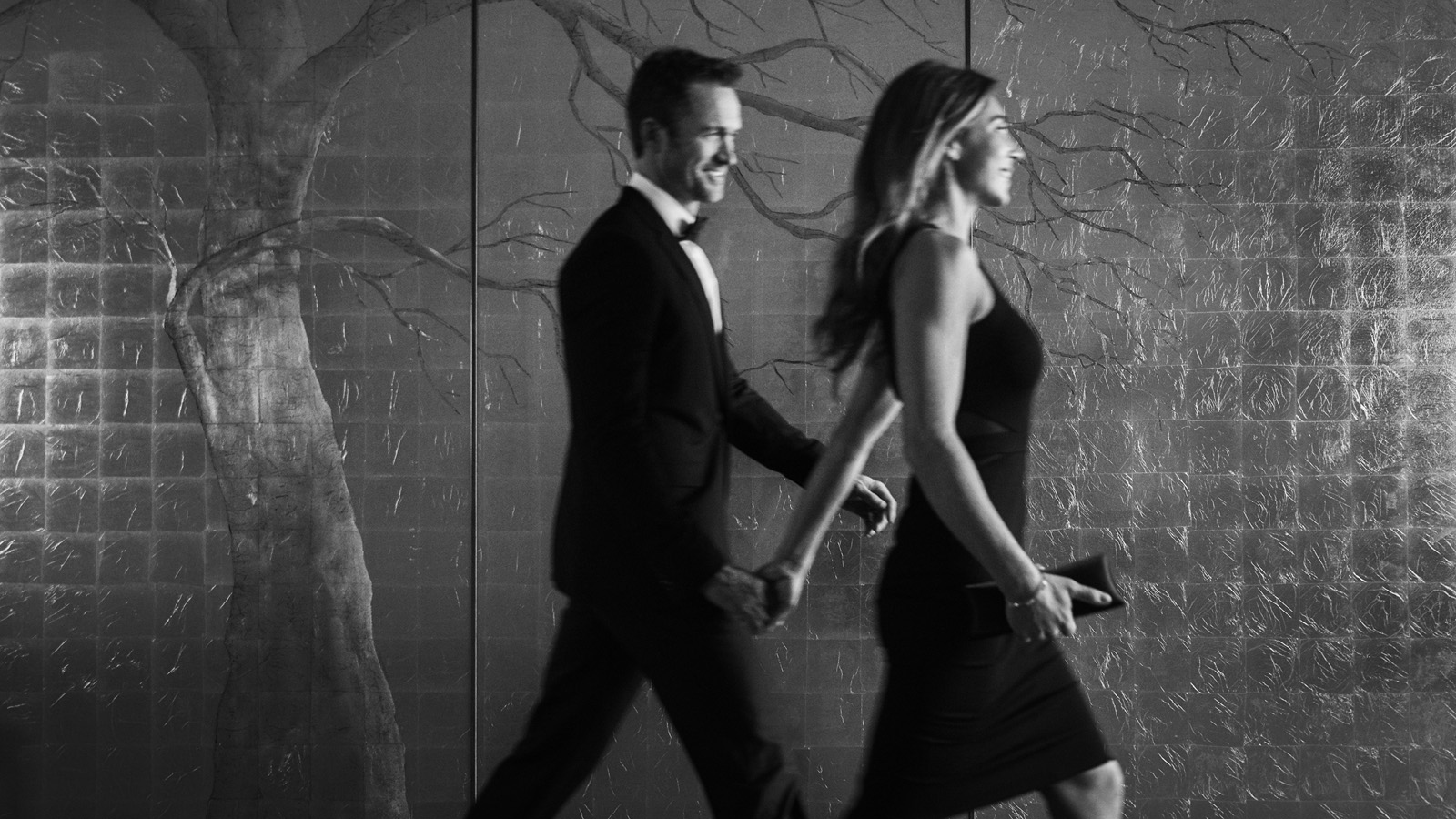 Conçu pour les couples à la recherche d’une expérience unique et romantique, Four Seasons Hôtel Montréal est ravi d’introduire en toute exclusivité son nouveau forfait, Le Grand Amour. Le Grand Amour combine harmonieusement le luxe de Four Seasons Hôtel Montréal avec la culture vibrante de la ville pour créer une escapade inoubliable.« Ce forfait offre aux clients un accès exclusif à la ville uniquement possible avec le Four Seasons », déclare le directeur général David Wilkie. « À travers un séjour grandiose et impeccablement planifié, nous avons créer un itinéraire intime et romantique dans les cadres les plus luxueux de la ville de Montréal. »RELATEDPRESS CONTACTS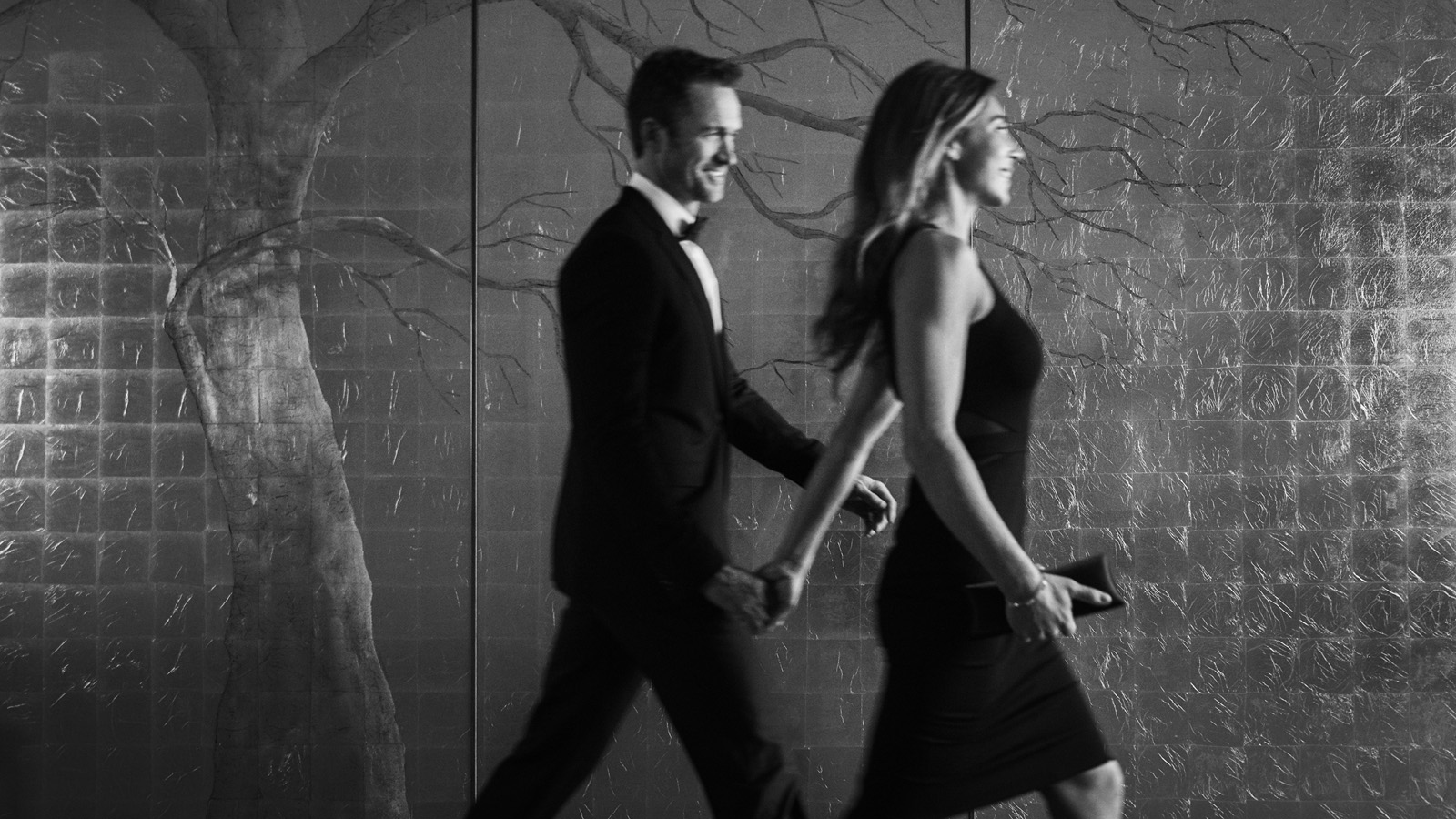 September 2, 2021,  Montreal, CanadaLive Le Grand Amour at Four Seasons Hotel Montreal https://publish.url/montreal/hotel-news/2021/le-grand-amour-package.html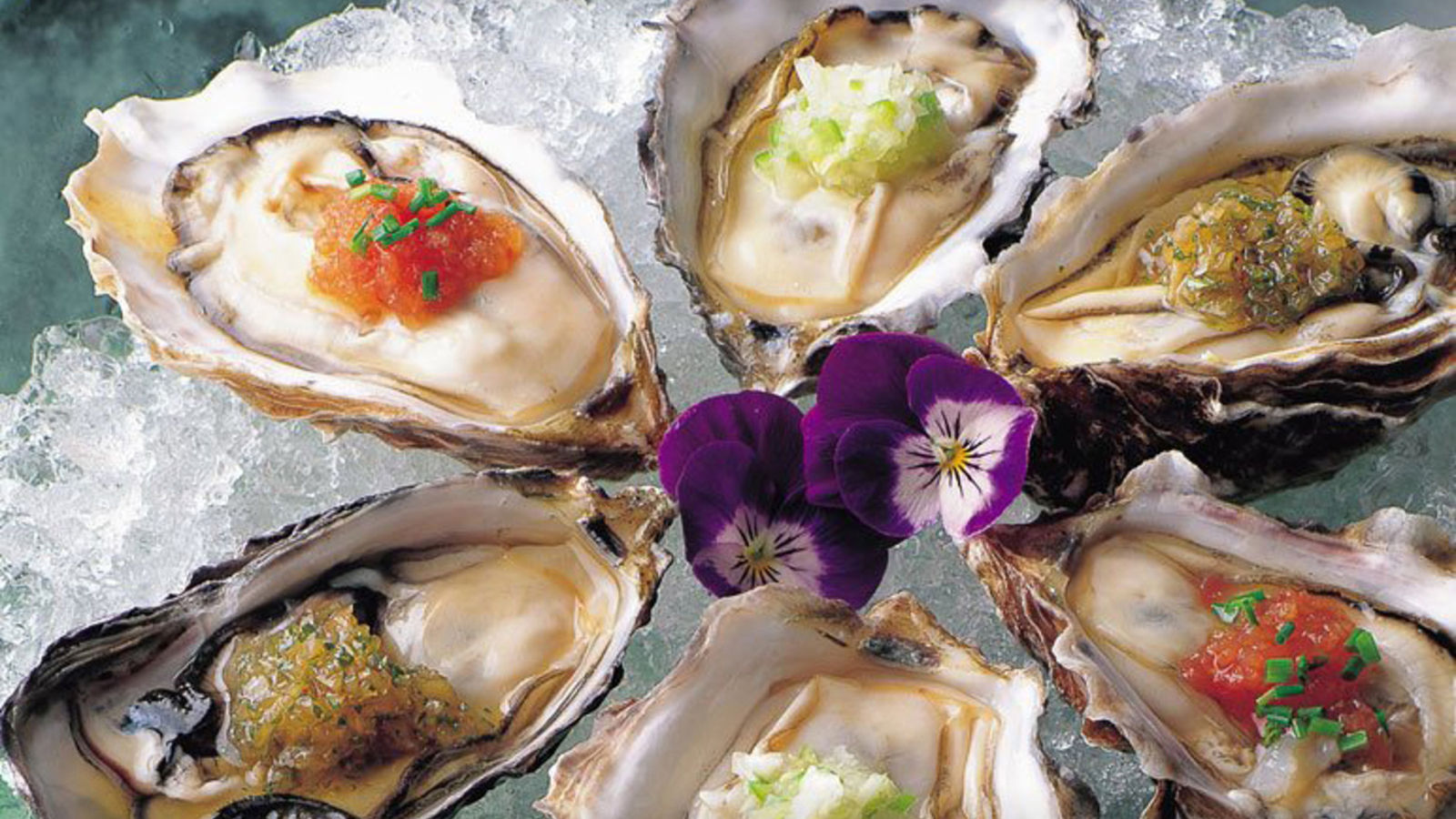 July 5, 2021,  Montreal, CanadaFour Seasons Hôtel Montréal dévoile sa nouvelle terrasse d’été, Mistral https://publish.url/fr/montreal/hotel-news/2021/mistral-summer-terrace-2.html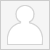 Milena SvetnaMarketing and PR Coordinator1440 Rue de la MontagneMontréalCanada milena.svetna@fourseasons.com+1 438 926 4320